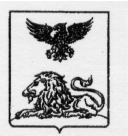 ДЕПАРТАМЕНТ ОБРАЗОВАНИЯБелгородской областиПРИКАЗ  «14 »  сентября  2016 г.                                                                	№    2949О проведении регионального этапа Всероссийского конкурса на знание символов и атрибутовгосударственной власти Российской Федерации среди обучающихся  образовательных учреждений В соответствии с Положением о Всероссийском конкурсе на знание символов и атрибутов государственной власти Российской Федерации среди обучающихся образовательных учреждений и в целях воспитания патриотизма и гражданственности детей и молодежи п р и к а з ы в а ю:	1. Провести с 12 сентября по 31 октября 2016 года региональный этап Всероссийского конкурса на знание символов и атрибутов государственной власти Российской Федерации среди обучающихся  образовательных учреждений (далее – Конкурс).2. Назначить ответственным за проведение Конкурса государственное  автономное учреждение дополнительного образования «Белгородский областной Центр детского и юношеского туризма и экскурсий» (далее – ГАУДО БОЦДЮТиЭ) (Ченцов В.А.).3. Утвердить:- Положение Конкурса;- состав оргкомитета Конкурса с правами жюри.  4. Контроль за исполнением настоящего приказа возложить на первого заместителя начальника департамента -  начальника   управления    общего,  дошкольного    и   дополнительного   образования департамента образования Белгородской области О.И. Медведеву.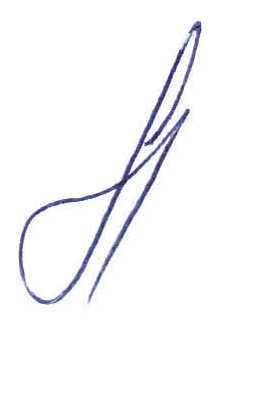 Первый заместитель начальника      департамента – начальник управления общего, дошкольного  и дополнительного образования      департамента образования           Белгородской области				     		        О.И. МедведеваЧенцов В.А. 34-96-29    		УТВЕРЖДЕНОприказом департамента образования  	Белгородской области        от «14»  сентября 2016 г. №  2949П О Л О Ж Е Н И Ео проведении регионального этапа Всероссийскогоконкурса на знание символов и атрибутовгосударственной власти Российской Федерации средиобучающихся  образовательных учреждений1. ЦЕЛИ И ЗАДАЧИвоспитание патриотизма и гражданственности детей и молодежи;популяризация государственных символов Российской Федерации, Белгородской области;изучение обучающимися истории государственных символов, их исторической преемственности, сущности и значения в различные периоды истории;развитие творческих способностей;расширение исторических знаний и представлений обучающихся.2. УЧАСТНИКИ КОНКУРСА	2.1.Конкурс проводится среди обучающихся образовательных учреждений:	- младший возраст:  1 - 4 классы;	- средний возраст:    5 - 8 классы;	- старший возраст:    9 - 11 классы.3. РУКОВОДСТВО КОНКУРСОМ		3.1. Общее руководство подготовкой и проведением Конкурса осуществляется Оргкомитетом с правами жюри.		Оргкомитет с правами жюри:		- принимает конкурсные работы для участия в региональном этапе;		- оценивает поступившие материалы;		- определяет победителей в каждой из номинаций Конкурса. 		3.2. Сроки и порядок проведения Конкурса на муниципальном этапе определяются органами управления образованием муниципальных районов и городских округов. 		3.3. Решение Оргкомитета по каждой номинации оформляется протоколом и утверждается председателем оргкомитета.4. ПОРЯДОК ПРОВЕДЕНИЯ КОНКУРСА	4.1. Конкурс проводится по следующим номинациям:	- литературное творчество (поэзия, проза);	- исследовательские работы (только в средней и старшей возрастной группе);	- декоративно-прикладное искусство.		4.2. Органы управления образованием муниципальных районов и городских округов, а также образовательные организации дополнительного образования, подведомственные департаменту образования Белгородской области, представляют не более 2-х работ по каждой номинации от каждой категории  конкурсантов. 		4.3. В срок до 15 октября 2016 г. в ГАУДО БОЦДЮТиЭ (308010, Белгород, ул. Кутузова, 19, тел. 34-11-23, 34-57-02) представляются следующие материалы:		- конкурсные работы обучающихся;		- заявка (Приложение № 1);     	- согласие на обработку персональных данных участника Конкурса (Приложение № 2). 4.4. Конкурсные работы, поступившие в Оргкомитет позднее 15 октября 2016 года, а также с нарушением требований к ним, не рассматриваются. Материалы не принимаются, если представленная работа получала одно из призовых мест на других конкурсах областного уровня, проведенных в предыдущих и текущем годах.		4.5. Работы, присланные на Конкурс, не рецензируются и не возвращаются. Письменные работы проверяются на плагиат.5. ТРЕБОВАНИЯ К СОДЕРЖАНИЮ РАБОТ	5.1. На Конкурс представляются работы, отражающие роль и знание государственных символов в жизни страны, региона, территориальной единицы, государственного (муниципального) учреждения и каждого гражданина.	5.2. Литературное творчество (поэзия, проза). Работы не должны ограничивать творческий поиск учащихся, могут выполняться в любом жанре и стиле, сопровождаться стихами и пословицами. Предпочтение отдается работам, отличающимся оригинальностью и выразительностью.	5.3. Исследовательские работы. В Конкурсе принимают участие исследовательские работы по тематике Конкурса. 	Требования к оформлению титульного листа: 	- название работы;	- номинация;	- сведения об авторе (фамилия, имя, отчество, год рождения, класс, домашний адрес, полное название образовательного учреждения, адрес образовательного учреждения);	- сведения о научном руководителе, консультанте (фамилия, имя, отчество, полное название образовательного учреждения, должность, адрес образовательного учреждения).	Требования к оформлению работы:	- печатные работы выполняются на стандартных листах формата А4 на одной стороне листа;	- шрифт по тексту не менее 12-го, нумерация страниц сквозная;	- к каждой работе обязательно прилагается электронный вариант.	5.4. Декоративно-прикладное искусство. В конкурсных работах допускается использование различных материалов и техник (художественная вышивка, ручное ткачество, гобелен, лоскутное шитье, вязание, роспись по ткани, роспись по дереву, художественная обработка дерева, резьба по дереву, инкрустация, художественная обработка кожи, бисероплетение, декоративная игрушка, скульптура малых форм из глины, соломы, ивового прута, текстиля и т.д.);Все работы должны быть подписаны: фамилия, имя, отчество автора, возраст, название работы, техника исполнения; наименование учреждения, фамилия, имя, отчество руководителя, адрес учебного заведения.6. ПОДВЕДЕНИЕ ИТОГОВ И НАГРАЖДЕНИЕ		6.1. Конкурсные работы оцениваются в рамках десятибалльной системы по следующим критериям:	- соответствие конкурсных работ тематике конкурса; 	- оригинальность замысла;	- качество исполнения;	- соответствующие возрасту навыки работы;	- вклад автора работы.6.2. По каждому критерию выставляется количество баллов, определенное по следующему алгоритму:	- до 2 баллов – работа не удовлетворяет заявленному критерию;	- от 2 до 5 баллов – работа частично удовлетворяет заявленному критерию;	- от 5 до 7 баллов – работа в целом удовлетворяет заявленному критерию;	- от 7 до 10 баллов - работа удовлетворяет заявленному критерию полностью.	6.3. Победителями по номинациям в каждой возрастной категории становятся работы, набравшие от 40 до 50 баллов. 	6.4. Победители  награждаются дипломами (грамотами) департамента образования Белгородской области. 6.5. По результатам проведения Конкурса составляется рейтинг участия территорий.6.6. Три работы в каждой номинации по каждой возрастной категории, набравшие наибольшее количество баллов, будут направлены в г. Москву для участия в заключительном (федеральном) этапе.  Приложение № 1 к Положению о проведении регионального этапа Всероссийскогоконкурса на знание символов и атрибутовгосударственной власти Российской Федерации средиобучающихся  образовательных учрежденийЗАЯВКАна участие в региональном этапе межрегионального конкурса на лучшее знание государственной символики России среди обучающихся в образовательных учреждениях Белгородской области_____________                 ____________                             ________________________Должность		Подпись 				расшифровка  (Ф.И.О.)МППримечание: Заявка делается на официальном бланке с указанием почтового адреса, телефона (факса). Все данные даются полностью, без сокращений за исключением общепринятых.Приложение № 2 к Положению о проведении регионального этапа Всероссийскогоконкурса на знание символов и атрибутовгосударственной власти Российской Федерации средиобучающихся  образовательных учрежденийСогласиена обработку персональных данных участника конкурсов, конференций, соревнований, олимпиад школьниковЯ,_____________________________________________________________________________,                                 (Фамилия, имя, отчество одного из родителей)Наименование документа, удостоверяющего личность ________________________________серия ________ номер ______________ выдан «_____»___________________ г._______________________________________________________________________________                                                   (Наименование органа выдавшего документ)даю согласие государственному автономному учреждению дополнительного образования «Белгородский областной Центр детского и юношеского туризма и экскурсий» расположенному по адресу г. Белгород, улица Кутузова,19 (в дальнейшем  - Оператор) на обработку персональных данных моего  ребенка:____________________________________________________________________________________________________________________                                                              (Ф.И.О. ребенка)учащегося ____________ класса ___________________________________________________							(образовательная организация)в соответствии с Федеральным законом РФ от 27 июля 2006 года №152-ФЗ «О персональных данных» в целях организации проведения конкурсов, конференций, соревнований, олимпиад школьников.  	 Обработка включает в себя сбор, систематизацию, накопление, хранение, уточнение (обновление), использование в случаях, разрешенных действующим законодательством, обезличивание, публикацию в различных источниках.  	Перечень персональных данных, обрабатываемых Оператором:1.  Фамилия, имя, отчество.2. Дата рождения.3. Адрес прописки.4. Адрес проживания.5. Контактный телефон (домашний, сотовый)6. Фото и видео материалы, сделанные во время проведения олимпиад, конференций, конкурсов, соревнований и награждений.7.Место учебы, номер класса.8.Данные паспорта или свидетельства о рождении.     	Согласие на обработку персональных данных действительно в течение 5 (пяти) лет с момента предоставления настоящего согласия.    	Я уведомлен(а) о своем праве отозвать согласие путем подачи в государственное автономное учреждение дополнительного образования «Белгородский областной Центр детского и юношеского туризма и экскурсий» письменного заявления.     	Данным согласием подтверждаю, что ознакомлен(а) с положениями Федерального закона РФ от 27 июля 2006 года № 152-ФЗ «О персональных данных», права и обязанности мне разъяснены.______________      __________________       _______________________________________       (Дата)                                   (подпись)                                       (расшифровка подписи,    Ф.И.О.)№ п/пФамилия, имя, отчествоучастникаДата рожденияучастникаКласс,  полное название образоват. учрежденияНазвание работы, номинация Домашний адрес (с индексом)Фамилия, имя, отчество руководителя Должность и место работы руководителя1